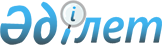 Об утверждении ИНСТРУКЦИИ "О порядке возмещения издержек Государственного комитета Республики Казахстан по инвестициям по организации и проведению экспертизы инвестиционной заявки и контракта"
					
			Утративший силу
			
			
		
					Постановление Государственного комитета Республики Казахстан по инвестициям от 22 мая 1997 г. N 16. Зарегистрировано в Министерстве юстиции Республики Казахстан 15 октября 1997 г. N 397. Утратило силу - приказом председателя Комитета по инвестициям Министерства индустрии и торговли Республики Казахстан от 20 февраля 2004 года N 7-п



 


             Извлечение из приказа председателя Комитета 






          по инвестициям Министерства индустрии и торговли 






        Республики Казахстан от 20 февраля 2004 года N 7-п





      "В связи с принятием Закона Республики Казахстан от 8 января 2003 года "Об инвестициях", постановления Правительства Республики Казахстан от 8 мая 2003 года N 436 "О некоторых вопросах реализации Закона Республики Казахстан "Об инвестициях", в соответствии с пунктом 1 статьи 27 Закона Республики Казахстан от 24 марта 1998 года "О нормативных правовых актах" приказываю:






      1. Признать утратившими силу следующие нормативные правовые акты по вопросам инвестиций:






      8) постановление Государственного комитета Республики Казахстан по инвестициям от 22 мая 1997 г. N 16 "Об утверждении ИНСТРУКЦИИ "О порядке возмещения издержек Государственного комитета Республики Казахстан по инвестициям по организации и проведению экспертизы инвестиционной заявки и контракта" (N 397 от 15 октября 1997 года) ..."





 




      Председатель






-------------------------------------------------------------------





     В целях реализации Закона Республики Казахстан от 28 февраля 1997 г.  
 Z970075_ 
  "О государственной поддержке прямых инвестиций" Государственный комитет Республики Казахстан по инвестициям постановляет:



     Утвердить прилагаемую Инструкцию "О порядке возмещения издержек Государственного комитета Республики Казахстан по инвестициям по организации и проведению экспертизы инвестиционной заявки и контракта".


     Председатель





 


                           ИНСТРУКЦИЯ






                 "О порядке возмещения издержек






           Государственного комитета Республики Казахстан 






            по инвестициям по организации и проведению 






          экспертизы инвестиционной заявки и контракта"




      Настоящая Инструкция разработана в соответствии с Законом Республики Казахстан от 28 февраля 1997 г. "О государственной поддержке прямых инвестиций" (далее Закон) и устанавливает порядок возмещения издержек Государственного комитета Республики Казахстан по инвестициям (далее "Комитет") по организации и проведению экспертизы инвестиционной заявки, а также подготовки и экспертизы контракта (далее "издержки Комитета"). 



      Определения и термины, используемые в настоящей Инструкции, соответствуют определениям и терминам, данным в Законе. 




                        


  I. Общие положения 






      1.1. В процессе осуществления своих функций Комитет имеет право привлекать для проведения экспертизы инвестиционной заявки, а также подготовки и экспертизы контракта специалистов соответствующих государственных органов, советников, консультантов и экспертов из числа физических и юридических лиц Республики Казахстан и других государств. 



      1.2. Возмещение издержек Комитета осуществляется за счет инвестора в порядке, установленном настоящей Инструкцией. 



      1.3. Под издержками Комитета понимаются все расходы, в том числе непредвиденные, которые фактически понес Комитет, осуществляя свои функции по организации и проведению экспертизы инвестиционной заявки и подготовки контракта, за исключением выполнения своих прямых функциональных обязанностей. 




          


  II. Виды издержек Комитета и их подтверждение 






      2.1. Издержками являются следующие расходы Комитета: 



      2.1.1. оплата услуг советников, консультантов и независимых экспертов; 



      2.1.2. оплата командировочных и накладных расходов работников Комитета и привлекаемых специалистов (включая оплату транспортных расходов, оформление виз и страховки в необходимых случаях, проживание, питание); 



      2.1.3. оплата коммуникационных услуг (включая телефон, телеграф, факс, электронная почта, INТЕRNЕТ, почта, в том числе экспресс почта); 



      2.1.4. оплата транспортных услуг; 



      2.1.5. использование оргтехники, в том числе расходные материалы: бумага, канцелярские товары и т.д. 



      2.2. Инвестор оплачивает только те издержки Комитета, которые непосредственно связаны с его инвестиционным проектом. 



      2.3. Издержки, указанные в п.п. 2.1.1., 2.1.2. 2.1.3, настоящей Инструкции, подтверждаются Комитетом документально (платежное поручение, расходный ордер, чек и т.д.). 



      2.4. Размер издержек, указанных в п.п. 2.1.4. и 2.1.5. настоящей Инструкции, определяется Комитетом, в соответствии с действующими тарифами. 




       


  III. Порядок возмещения инвестором издержек Комитета 






      3.1. Инвестор в п.IХ инвестиционной заявки подтверждает, что он ознакомлен с настоящей Инструкцией и обязуется ее соблюдать. 



      3.2. Возмещение издержек Комитета осуществляется в два этапа: 



      3.2.1. I-ый этап - в течение трех банковских дней с момента регистрации заявки инвестор перечисляет на расчетный счет Комитета аванс в размере 25% от суммы издержек, необходимой Комитету для организации и проведения экспертизы инвестиционной заявки, а также подготовки и экспертизы контракта. Издержки Комитета по проведению экспертизы инвестиционной заявки, подготовке и экспертизе контракта определяются на основе сведений, представляемых советниками, консультантами и независимыми экспертами, утвержденными Комитетом. 



      3.2.2. II-ой этап - в течение трех банковских дней с момента подписания контракта перечислить невозмещенную часть фактических издержек Комитета на расчетный счет Комитета. 



      3.3. Полное возмещение инвестором издержек Комитета является обязательным условием регистрации контракта. 



      3.4. Если Комитет и инвестор в процессе переговоров по заключению контракта не достигли соглашения в результате чего контракт не был заключен, то инвестор в течение пяти банковских дней после подписания протокола о разногласии должен возместить Комитету неоплаченную часть издержек. 




                  


  IV. Ответственность инвестора 






      4.1. В случае нарушения инвестором п 3.2.1. настоящей Инструкции Комитет имеет право приостановить экспертизу инвестиционной заявки на весь срок нарушения, но не более, чем на двенадцать дней. Если в течение двенадцати дней инвестор не исправит нарушение, то заявка аннулируется. 



      4.2. В случае нарушения инвестором п.3.2.2. настоящей Инструкции Комитет имеет право приостановить регистрацию контракта на весь срок нарушения, но не более, чем на двенадцать дней. Если в течение двенадцати дней инвестор не исправит нарушение, то контракт может быть аннулирован. 




                    


 V. Порядок разрешения споров 






      5.1. Любые споры, которые могут возникнуть между Комитетом и инвестором в процессе исполнения настоящей Инструкции, по возможности, должны решаться путем переговоров. 



      5.2. Если в процессе переговоров Комитет и инвестор не придут к согласию, то спор должен решаться в порядке, установленном законодательством Республики Казахстан. 

					© 2012. РГП на ПХВ «Институт законодательства и правовой информации Республики Казахстан» Министерства юстиции Республики Казахстан
				